CALL TO ORDERPledge Allegiance to the Flag (LS)Moment of SilenceADOPTION OF AGENDAAPPROVAL OF THE MINUTES1.	Approval of the minutes from the November 14th Town Council meeting and the November 27th Work Session.AWARDS AND RECOGNITIONCONSENT AGENDA2.	Accept 2023 Municipal General Election Results into the Record (Lisa Snyder)PUBLIC COMMENTPUBLIC HEARING - noneOLD BUSINESS3.	Recognition of outgoing Council members (Ryan Spitzer) - presentation to outgoing members, Les Gladden, and Mayor Jack EdwardsNEW BUSINESS4.	Swearing In Ceremony - Town Clerk Snyder will do the honor of swearing in Mayor Phillips5.	Oath of Office for New Council Members - Judge Elizabeth Trosch will do the honor of swearing in Council Member Amelia Stinson-Wesley; Town Clerk Snyder will do the honor of swearing in Council Member Danielle Moore6.	Approve 2024 Meetings Schedule7.	Selection of Mayor Pro Tem by new Council membersMANAGER'S REPORTMONTHLY STAFF REPORTS8.	Parks and RecreationPublic WorksPCSHuman ResourcesPDCALENDARS FOR COUNCIL9.	January 2024CLOSED SESSION - noneADJOURN*** PLEASE JOIN US FOR REFRESHMENTS ***If you require any type of reasonable accommodation as a result of physical, sensory, or mental disability in order to participate in this meeting, please contact Lisa Snyder, Clerk of Council, at 704-889-2291 or lsnyder@pinevillenc.gov. Three days’ notice is required.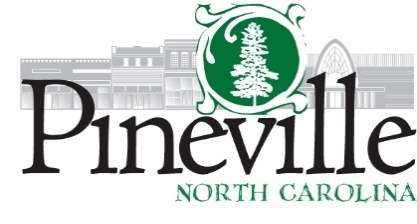 Town CouncilTown Hall Council ChambersTuesday, December 12, 2023, AT 6:30 PMhttps://us02web.zoom.us/j/86700574795Agendahttps://us02web.zoom.us/j/86700574795Agenda